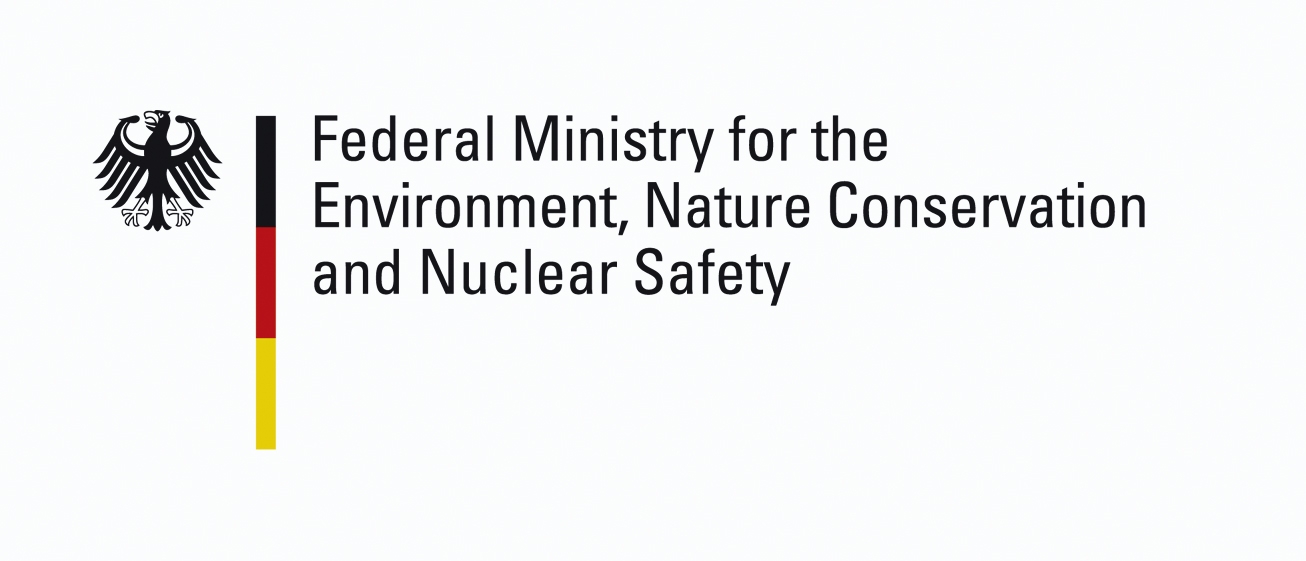 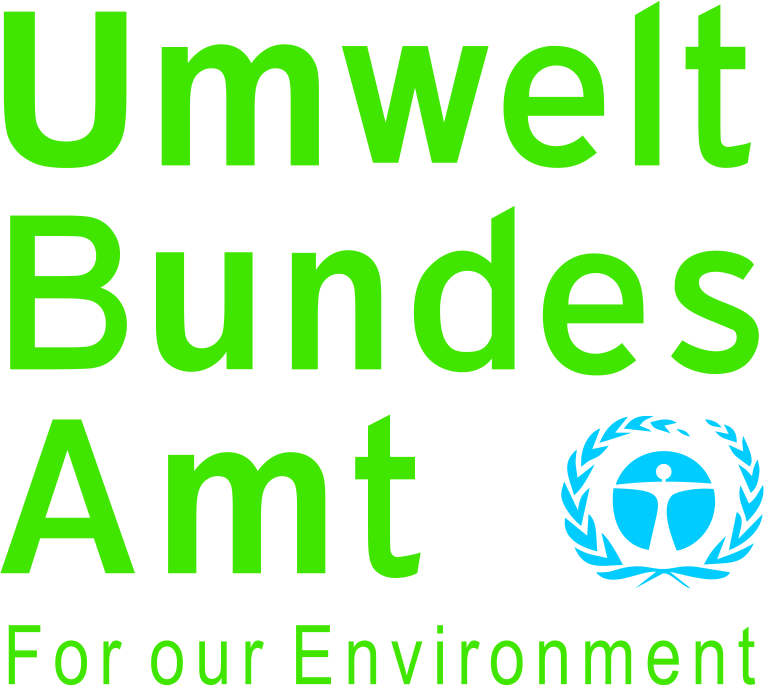 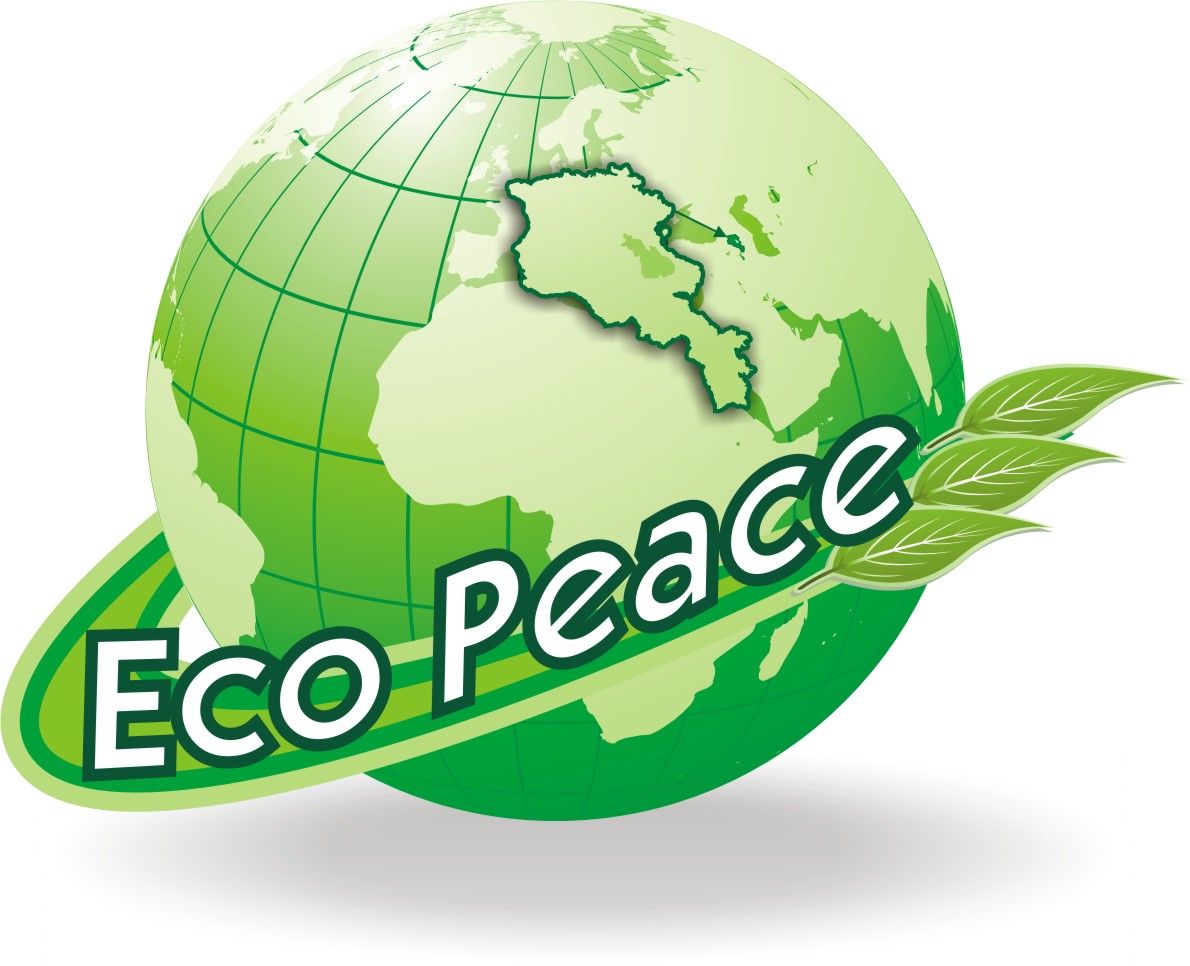 INTERNATIONAL WORKSHOPon the projectASSISTANCE TO RAISING KNOWLEDGE ON INDUSTRIAL SAFETY AT UNIVERSITIESArmenia (Yerevan), 26 March, 2013ORDER FORM FLIGH TICKETS AND HOTEL ACCOMMODATION(only for selected participants) Please only complete and return this form before 22 February 2013to:www.unece.org/env/teia/mtgs/Yerevan2013For your participation the “Eco Peace” NGO covers the costs for your flight (economy class) and the costs of your accommodation (including breakfast) at the hotel (for a maximum of three nights in a single room). The “Eco Peace” NGO will purchase your tickets. You will receive an electronic flight ticket. The following order form has to be filled out and to be sent till latest 22.February 2013. Last Name:………………………………………..............................……………………………………First name:…………………………......................………………………………………………………Academic title:	…………………………..……….........…………………………………………………Institution/organisationname):.......……...................................................................................…….……....................................................................................................................................................................Address of the institution (in full): .........………………..............................................................……….Home address (in full):..........................……….....................................................................................…Phone number:.	………………………………..............................................….…………………………E-Mail address:………...............................................................................................................................When do you want to travel?	Arrival on:	................................				Departure on: 	.................................Flight departing:	from ………….....………. [name of airport] to: Yerevan[“Zvartnots” airport]  Arrival time:		..............................................................................................................................Flight returning:	from Yerevan [“Zvartnots” airport]to: …………........……[name of airport] Departure time:		..............................................................................................................................How many nights do you want to stay in the hotel (max. 3)?.……….............................……………….Details of fligh tickets (transit, price [EUR] etc.) .............................................................……………….…………….......…………………………………………………………………………………For payment:Account holder:	...................................................................................................................Bank:			...................................................................................................................Account number:	...................................................................................................................Additional information:…………………………………………….……………………………………….......………………………………………………………………………………… and a copy to:“Eco Peace” scientific, ecological NGOSheram str. 111, apt. 24, 0034 Yerevan, ArmeniaKristine Sahakyan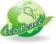 Tel:      (+374 91) 5293 27E-mail: eco-peace@rambler.ruFederal Ministry for the Environment, Nature Conservation and Nuclear SafetyUBA, Z6, Wörlitzer Platz 1, 06844 Dessau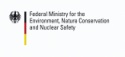 Gerhard Winkelmann-OeiTel:     +49.340.2103.3298E-mail: gerhard.winkelmann-oei@uba.de